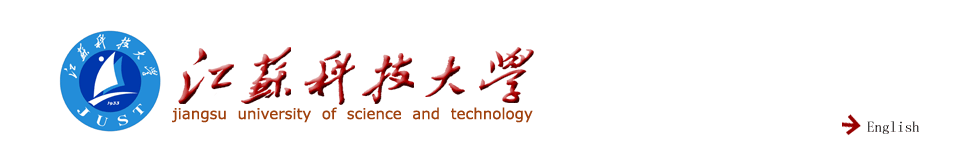 仪器设备借用申请表注：1、该表一式两份，一份交实验中心资料室，一份分室留存。2、大型仪器设备借用归还时，须提交一套设备使用资料（包括使用项目概况、图片、数据成果等）归档。借用人填：老师姓名借用单位如：建筑工程系联系电话填：老师电话经办人填：老师或学生姓名借用日期2023/4/18预计归还日期2023/6/18申请借用原因申请借用仪器设备名称与数量实验分室主任意见实验分室负责人（签字）：                     年       月        日实验分室负责人（签字）：                     年       月        日实验分室负责人（签字）：                     年       月        日实验分室负责人（签字）：                     年       月        日实验分室负责人（签字）：                     年       月        日实验中心主任意见实验中心主任（签字）：                       年       月        日实验中心主任（签字）：                       年       月        日实验中心主任（签字）：                       年       月        日实验中心主任（签字）：                       年       月        日实验中心主任（签字）：                       年       月        日学院分管院长意见学院分管院长（签字）：                        年       月       日学院分管院长（签字）：                        年       月       日学院分管院长（签字）：                        年       月       日学院分管院长（签字）：                        年       月       日学院分管院长（签字）：                        年       月       日归还仪器设备完好情况与实际归还时间实验分室负责人（签字）：  年        月         日实验分室负责人（签字）：  年        月         日实验分室负责人（签字）：  年        月         日实验分室负责人（签字）：  年        月         日实验分室负责人（签字）：  年        月         日